La Direction Technique Régionale en collaboration avec la Ligue Régionale de Football d’Ouest, organise un stage de formation CAF D Groupe 1 module 1  au profit des candidats qui ont confirmé leur participation à la formation prévue du 28 Avril 2024 au 02 Mai 2024 à l’Institut National de Formation Supérieure des Cadres de la Jeunesse et des Sports « Ahmed ZABANA » Ain EL Turck Oran.Se présenter le 28 Avril 2024 à 08h30 L’INFS/CJS ex CREPS AIN EL TURKCi-joint la liste des stagiairesOran le22/04/2024Le Directeur Technique RégionalMEZZOUG JamalD.M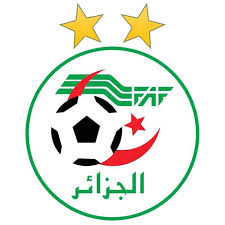 FEDERATION ALGERIENNE DE FOOTBALLD.M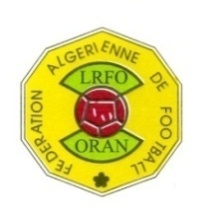 D.MLIGUE REGIONALE DE FOOTBALL OUESTD.MD.MDIRECTION TECHNIQUE NATIONALED.MD.MDIRECTION TECHNIQUE REGIONALE OUESTD.MN°Nom et Prénom2ABDELHAK Sid Ahmed1ABDELKRIM Salaheddine3AIDI Lahouari4ANKOUD Mohamed Amine5ANTAR Zakaria6AOUICHET Mohamed7BAKHTI Khemisti8BELKAID Mustapha9BESSERIR Karim10BOUAZZA Samir11CHERCHAR Salaheddine12DJEDDI Mohamed Ali13FAHEM Farouk14GRINE Bachir15HOCINE Abderrahmane16KELBAZ Omar17KHELIFA Mohamed18KHIARI Mohamed19MEGDAD Tazi21MEGUENI Mokhtar20MEKHRELOUF Habib22MOUDARES Yacine23OULHACI Noureddine24SAYEH Kouider25SERIK Said26SID HADJ ALI Kamel27TAHAR Mohamed28YAHIAOUI Mohamed El-Amine29YAZID Mahmoud30ZAHAF Lahouari